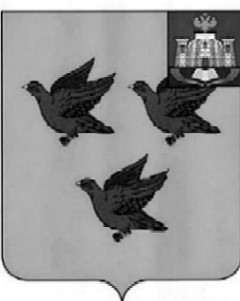 РОССИЙСКАЯ ФЕДЕРАЦИЯОРЛОВСКАЯ ОБЛАСТЬАДМИНИСТРАЦИЯ ГОРОДА ЛИВНЫПОСТАНОВЛЕНИЕ8 октября 2018 года 	                                                                                 №  667             г. ЛивныО внесении изменений в постановлениеадминистрации города Ливныот 23 сентября 2013 года № 660« Об утверждении состава комиссии по делам несовершеннолетних и защите их прав администрации города Ливны»	В целях повышения эффективности работы по профилактике безнадзорности и правонарушений несовершеннолетних в городе Ливны, в соответствии с  Федеральным законом от 24 июня 1999 № 120-ФЗ "Об основах системы профилактики безнадзорности и правонарушений несовершеннолетних", постановлением Правительства РФ от 06 ноября 2013 № 995 "Об утверждении примерного положения о комиссиях по делам несовершеннолетних и защите их прав",  законом Орловской области от 30 июня 2006 года № 602- ОЗ «О наделении органов местного самоуправления Орловской области государственными полномочиями по созданию комиссий по делам несовершеннолетних и защите их прав и организации деятельности этих комиссий», администрация города    п о с т а н о в л я е т: 1. Внести в постановление администрации города Ливны от 23 сентября 2013 года № 660 «Об утверждении состава комиссии по делам несовершеннолетних и защите их прав администрации города Ливны» изменения, изложив приложения 1 и 2 в новой редакции согласно приложениям 1 и 2 к настоящему постановлению.2. Опубликовать настоящее постановление в газете «Ливенский вестник» и на официальном сайте администрации города.3. Контроль за исполнением настоящего постановления возложить на заместителя главы администрации города  по социальным вопросам В.Г. Середу. Глава города                                                                                     С.А. ТрубицинПриложение  1 к постановлению администрации города Ливны№ 667  от 8 октября 2018года «Приложение 1к постановлению администрации города 23  сентября . № 660» СОСТАВкомиссии по делам несовершеннолетних и защите их правадминистрации города Ливны.Середа Виталий Геннадьевич			- заместитель главы администрации 							города Ливны по социальным 								вопросам, председатель комиссииПреображенский Юрий Анатольевич	- начальник управления общего 								образования администрации города 							Ливны, заместитель председателя 								комиссииПолуночева Маргарита Анатольевна	- главный специалист комиссии по 								делам несовершеннолетних и 								защите их 	прав администрации 								города Ливны, 							ответственный секретарь комиссии.Члены комиссии:Слукин Руслан Викторович			- начальник отдела по физической 								культуре и спорту управления 								культуры, молодежной политики и 							спорта администрации города 								ЛивныКузина Валентина Павловна		         	- заведующая отделением БПОУ ОО 						         	« Ливенский строительный 								          техникум» ( по согласованию)Белоконская Вера Сергеевна		          	-заведующая наркологическим        							отделением поликлиники БУЗ 								Орловской области 							«Ливенская ЦРБ» 							( по согласованию)Богданова Валентина Николаевна		- директор МКУ «Центр 									психолого- 	педагогической, 									медицинской и социальной 									помощи» города ЛивныВоробьева Татьяна Владимировна		- начальник отдела опеки и 									попечительства администрации 								города ЛивныДорохова Галина Дмитриевна		-заместитель директора по 									социальным вопросам и 									воспитательной работе 	Ливенского 							филиала Орловского 										государственного университета 							им. И. С. Тургенева							( по согласованию )Красавкина Татьяна Валентиновна		- директор  КУ ОО  										«Центр занятости населения 									Ливенского района» 							(по согласованию)Дорогавцева Наталья Васильевна		- ведущий специалист комиссии по 							делам несовершеннолетних и 								защите их прав администрации 							города Ливны. Королева Татьяна Ивановна			- директор БУОО «Социально- 								реабилитационный центр для 								несовершеннолетних г. Ливны» 							( по согласованию).Зубцова Елена Викторовна			- заведующая отделом по работе с 								детьми и подростками МБУ «ЦМ 								«Лидер»Павлова Людмила Николаевна		- начальник ОПДН ОУУП и ПДН 								МО МВД России «Ливенский» 								( по согласованию)Никульникова Галина Витальевна		- директор филиала  							по г. Ливны КУ ОО «Областной 								центр социальной защиты 									населения»  							(по согласованию)Василишина Елена Юрьевна		          - заместитель директор БУ ОО 								«Центр социального обслуживания 							населения города Ливны» 							( по согласованию)Мишин Алексей Иванович			- заместитель начальника  отдела 								начальник полиции МО МВД РФ 							«Ливенский» 							( по согласованию)Грудев Алексей Николаевич			- начальник филиала по Ливенскому 							району ФКУ УИИ УФСИН России 							по Орловской области 							( по согласованию)Приложение 2к постановлению администрации города Ливны№ ____  ____________2018г. «Приложение 2к постановлению администрации города  23  сентября . № 660» ПОЛОЖЕНИЕО КОМИССИИ ПО ДЕЛАМ НЕСОВЕРШЕННОЛЕТНИХ И ЗАЩИТЕ ИХ ПРАВ  АДМИНИСТРАЦИИ ГОРОДА ЛИВНЫI. ОБЩИЕ ПОЛОЖЕНИЯ    1.1. Комиссия является коллегиальным органом системы профилактики безнадзорности и правонарушений несовершеннолетних (далее - система профилактики) города Ливны Орловской области, обеспечивающим координацию деятельности органов и учреждений системы профилактики, направленной на предупреждение безнадзорности, беспризорности, правонарушений и антиобщественных действий несовершеннолетних, выявление и устранение причин и условий, способствующих этому, обеспечение защиты прав и законных интересов несовершеннолетних, социально-педагогической реабилитации несовершеннолетних, находящихся в социально опасном положении, выявление и пресечение случаев вовлечения несовершеннолетних в совершение преступлений, других противоправных и (или) антиобщественных действий, а также случаев склонения их к суицидальным действиям.  1.2. Правовую основу деятельности Комиссии составляют: Конституция Российской Федерации, Кодекс Российской Федерации об административных правонарушениях, Федеральный закон от 24 июня . № 120-ФЗ "Об основах системы профилактики безнадзорности и правонарушений несовершеннолетних", постановление Правительства Российской Федерации от 6 ноября 2013 года № 995 «Об утверждении Примерного положения о комиссиях по делам несовершеннолетних и защите их прав», Закон Орловской области от 30 июня 2006 года N 602-ОЗ  "О наделении органов местного самоуправления Орловской области государственными полномочиями по созданию комиссий по делам несовершеннолетних и защите их прав и организации деятельности этих комиссий" и другие нормативно-правовые акты Российской Федерации, Орловской области, Устав города Ливны, а также настоящее Положение.  1.3. Решение об образовании комиссии и об утверждении персонального состава членов комиссии, штатной численности сотрудников комиссии принимается постановлением администрации города Ливны.   1.4. Деятельность комиссии основывается на принципах законности, демократизма, поддержки семьи с несовершеннолетними детьми и взаимодействия с ней, гуманного обращения с несовершеннолетними, индивидуального подхода к несовершеннолетним, с соблюдением конфиденциальности полученной информации, государственной поддержки деятельности органов местного самоуправления и общественных объединений по профилактике безнадзорности и правонарушений несовершеннолетних, обеспечения ответственности должностных лиц и граждан за нарушение прав и законных интересов несовершеннолетних.II. ПОЛНОМОЧИЯ КОМИССИИ2.1. Задачами комиссии являются:1) предупреждение безнадзорности, беспризорности, правонарушений и антиобщественных действий несовершеннолетних, выявление и устранение причин и условий, способствующих этому;2) обеспечение защиты прав и законных интересов несовершеннолетних;3) социально-педагогическая реабилитация несовершеннолетних, находящихся в социально опасном положении, в том числе, связанном с немедицинским потреблением наркотических средств и психотропных веществ;4) выявление и пресечение случаев вовлечения несовершеннолетних в совершение преступлений, других противоправных и (или) антиобщественных действий,  а также случаев склонения их к суицидальным действиям. 2. 2. Для решения возложенных задач комиссия:1) организует осуществление мер по защите и восстановлению прав и законных интересов несовершеннолетних, защите их от всех форм дискриминации, физического или психического насилия, оскорбления, грубого обращения, сексуальной и иной эксплуатации, выявлению и устранению причин и условий, способствующих безнадзорности, беспризорности, правонарушениям и антиобщественным действиям несовершеннолетних;
2) утверждает межведомственные программы и координируют проведение индивидуальной профилактической работы органов и учреждений системы профилактики в отношении несовершеннолетних и семей с несовершеннолетними детьми, находящихся в социально опасном положении, по предупреждению случаев насилия и всех форм посягательств на жизнь, здоровье и половую неприкосновенность несовершеннолетних, привлекает социально ориентированные общественные объединения к реализации планов индивидуальной профилактической работы и контролируют их выполнение;
3) участвует в разработке и реализации целевых программ, направленных на защиту прав и законных интересов несовершеннолетних, профилактику их безнадзорности, беспризорности, правонарушений и антиобщественных действий;
4) подготавливает совместно с соответствующими органами или учреждениями представляемые в суд материалы по вопросам, связанным с содержанием несовершеннолетних в специальных учебно-воспитательных учреждениях закрытого типа, а также по иным вопросам, предусмотренным законодательством Российской Федерации;
5) рассматривает вопросы, связанные с отчислением несовершеннолетних обучающихся, достигших возраста 15 лет и не получивших основного общего образования, организациям, осуществляющим образовательную деятельность;
6) дает при наличии согласия родителей (законных представителей) несовершеннолетнего обучающегося и управления общего образования администрации города Ливны согласие на оставление несовершеннолетними, достигшими возраста 15 лет, общеобразовательных организаций до получения основного общего образования. Комиссия принимает совместно с родителями (законными представителями) несовершеннолетних, достигших возраста 15 лет и оставивших общеобразовательные организации до получения основного общего образования, и управлением общего образования администрации города Ливны, не позднее чем в месячный срок меры по продолжению освоения несовершеннолетними образовательной программы основного общего образования в иной форме обучения и с согласия их родителей (законных представителей) по трудоустройству таких несовершеннолетних;
7) обеспечивает оказание помощи в бытовом устройстве несовершеннолетних, освобожденных из учреждений уголовно-исполнительной системы либо вернувшихся из специальных учебно-воспитательных учреждений, содействие в определении форм устройства других несовершеннолетних, нуждающихся в помощи государства, оказание помощи по трудоустройству несовершеннолетних (с их согласия), а также осуществление иных функций по социальной реабилитации несовершеннолетних, которые предусмотрены законодательством Российской Федерации и законодательством Орловской области;8) ведет статистический учет категорий несовершеннолетних и  родителей, предусмотренных  ч. 1, 2 ст. 5 Федерального закона от 24 июня 1999 года № 120- ФЗ  « Об основах системы профилактики безнадзорности и правонарушений несовершеннолетних»
9) применяет меры воздействия в отношении несовершеннолетних, их родителей или иных законных представителей в случаях и порядке, которые предусмотрены законодательством Российской Федерации и законодательством Орловской области :-  в отношении несовершеннолетних комиссия вправе:а) обязать принести публичное или в иной форме извинение потерпевшему;б) вынести предупреждение;в) объявить выговор или строгий выговор;-  в отношении родителей, законных представителей комиссия вправе:а) вынести общественное порицание;б) вынести предупреждение;в) возложить обязанность возместить причиненный несовершеннолетним ущерб, не превышающий одной второй минимального размера оплаты труда;10) принимает решения на основании заключения психолого-медико-педагогической комиссии о направлении несовершеннолетних в возрасте от 8 до 18 лет, нуждающихся в специальном педагогическом подходе, в специальные учебно-воспитательные учреждения открытого типа с согласия родителей (законных представителей), а также самих несовершеннолетних в случае достижения ими возраста 14 лет;
11) принимает постановления об отчислении несовершеннолетних из специальных учебно-воспитательных учреждений открытого типа;12) подготавливает и направляет в межведомственную комиссию по делам несовершеннолетних и защите их прав при Губернаторе Орловской области и органы местного самоуправления в порядке, установленном законодательством Орловской области, отчеты о работе по профилактике безнадзорности и правонарушений несовершеннолетних на территории города Ливны;
13) рассматривает информацию (материалы) о фактах совершения несовершеннолетними, не подлежащими уголовной ответственности в связи с недостижением возраста наступления уголовной ответственности, общественно опасных деяний и принимают решения о применении к ним мер воспитательного воздействия или о ходатайстве перед судом об их помещении в специальные учебно-воспитательные учреждения закрытого типа, а также ходатайства, просьбы, жалобы и другие обращения несовершеннолетних или их родителей (законных представителей), относящиеся к установленной сфере деятельности комиссий;
14) рассматривает дела об административных правонарушениях, совершенных несовершеннолетними, их родителями (законными представителями) либо иными лицами, отнесенных Кодексом Российской Федерации об административных правонарушениях и законами субъектов Российской Федерации об административной ответственности к компетенции комиссий;
15) обращается в суд по вопросам возмещения вреда, причиненного здоровью несовершеннолетнего, его имуществу, и (или) морального вреда в порядке, установленном законодательством Российской Федерации;
16) вносит в суды по месту нахождения специальных учебно-воспитательных учреждений закрытого типа совместно с администрацией указанных учреждений представления:
- о продлении срока пребывания несовершеннолетнего в специальном учебно-воспитательном учреждении закрытого типа не позднее чем за один месяц до истечения установленного судом срока пребывания несовершеннолетнего в указанном учреждении;
- о прекращении пребывания несовершеннолетнего в специальном учебно-воспитательном учреждении закрытого типа на основании заключения психолого-медико-педагогической комиссии указанного учреждения до истечения установленного судом срока, если несовершеннолетний не нуждается в дальнейшем применении этой меры воздействия (не ранее 6 месяцев со дня поступления несовершеннолетнего в специальное учебно-воспитательное учреждение закрытого типа) или в случае выявления у него заболеваний, препятствующих содержанию и обучению в специальном учебно-воспитательном учреждении закрытого типа;
- о переводе несовершеннолетнего в другое специальное учебно-воспитательное учреждение закрытого типа в связи с возрастом, состоянием здоровья, а также в целях создания наиболее благоприятных условий для его реабилитации;
- о восстановлении срока пребывания несовершеннолетнего в специальном учебно-воспитательном учреждении закрытого типа в случае его самовольного ухода из указанного учреждения, невозвращения в указанное учреждение из отпуска, а также в других случаях уклонения несовершеннолетнего от пребывания в специальном учебно-воспитательном учреждении закрытого типа;
17) дает совместно с соответствующей государственной инспекцией труда согласие на расторжение трудового договора с работниками в возрасте до 18 лет по инициативе работодателя (за исключением случаев ликвидации организации или прекращения деятельности индивидуального предпринимателя);18) принимает постановления  (решения) о постановке на учет с утверждением межведомственной индивидуальной программы реабилитации несовершеннолетних и  семей, находящихся в социально опасном положении, а также осуществляет контроль за выполнением  соответствующих мероприятий программы;19) принимает постановления по вопросам, отнесенным к их компетенции, обязательные для исполнения органами и учреждениями системы профилактики безнадзорности и правонарушений несовершеннолетних, а также осуществляет контроль за выполнением  соответствующих постановлений; 
20) участвует в разработке проектов нормативных правовых актов по вопросам защиты прав и законных интересов несовершеннолетних;21) наряду с проведением индивидуальной профилактической работы вправе принять решение в отношении несовершеннолетних, занимающихся бродяжничеством или попрошайничеством; употребляющих наркотические средства или психотропные вещества без назначения врача либо употребляющих одурманивающие вещества, алкогольную и спиртосодержащую продукцию; совершивших правонарушение до достижения возраста, с которого наступает административная ответственность; совершивших общественно опасное деяние  и не подлежащих уголовной ответственности в связи с недостижением возраста, с которого наступает уголовная ответственность, или вследствие отставания в психическом развитии, не связанного с психическим расстройством; родителей или иных законных представителей несовершеннолетних в случаях совершения ими в присутствии несовершеннолетнего противоправных и (или) антиобщественных действий, оказывающих отрицательное влияние на поведение несовершеннолетнего, о проведении разъяснительной работы по вопросу о недопустимости совершения действий, ставших основанием для применения меры воздействия, и правовых последствиях их совершения;22) совместно с органами и учреждениями профилактики безнадзорности и информирует орган службы занятости о выявлении несовершеннолетних, находящихся в социально опасном положении и нуждающихся в этой связи в оказании помощи в трудоустройстве, а также о несовершеннолетних, оставивших образовательную организацию в установленных Федеральным законом от 29 декабря 2012 года N 273-ФЗ "Об образовании в Российской Федерации" случаях и нуждающихся в этой связи в оказании помощи в трудоустройстве.2.23. осуществляет иные полномочия, установленные законодательством Российской Федерации и законодательством Орловской области.III. ОРГАНИЗАЦИЯ ДЕЯТЕЛЬНОСТИ КОМИССИИ3.1. В состав комиссии входят председатель комиссии, заместитель председателя комиссии, ответственный секретарь комиссии и члены комиссии:3.2. Председатель комиссии:1) осуществляет руководство деятельностью комиссии;2) председательствует на заседании комиссии и организует ее работу;3) имеет право решающего голоса при голосовании на заседании комиссии;4) представляет комиссию в государственных органах, органах местного самоуправления и иных организациях;5) утверждает повестку заседания комиссии;6) назначает дату заседания комиссии;7) даёт заместителю председателя комиссии, ответственному секретарю комиссии, членам комиссии обязательные к исполнению поручения по вопросам, отнесенным к компетенции комиссии;8) осуществляет контроль за исполнением плана работы комиссии, подписывает постановления комиссии; 9) вносит главе администрации города:проекты состава комиссии;предложения по формированию штатного аппарата комиссии;доклад о результатах деятельности комиссии;предложения о представлении к награждению членов комиссии и штатных сотрудников;10) вносит органам и учреждениям системы профилактики безнадзорности и правонарушений несовершеннолетних представления по вопросам, касающимся прав и законных интересов несовершеннолетних, профилактики их безнадзорности и правонарушений;11) утверждает:планы работы комиссии;должностные инструкции штатных сотрудников комиссии;номенклатуру дел комиссии;12) решает иные вопросы, предусмотренные настоящим Положением. 3.3. Заместитель председателя комиссии подчиняется непосредственно председателю комиссии.Заместитель председателя комиссии:1) выполняет поручения председателя комиссии;2) исполняет обязанности председателя комиссии в его отсутствие;3) обеспечивает контроль за исполнением постановлений комиссии;4) обеспечивает контроль за своевременной подготовкой материалов для рассмотрения на заседании комиссии.3.4. Ответственным секретарем комиссии является штатный сотрудник комиссии.Ответственный секретарь комиссии:1) осуществляет подготовку материалов для рассмотрения на заседании комиссии;2) выполняет поручения председателя и заместителя председателя комиссии;3) отвечает за ведение делопроизводства комиссии;4) оповещает членов комиссии и лиц, участвующих в заседании комиссии, о времени и месте заседания, проверяет их явку, знакомит с материалами по вопросам, вынесенным на рассмотрение комиссии;5) осуществляет подготовку и оформление проектов постановлений, принимаемых комиссией по результатам рассмотрения соответствующего вопроса на заседании;6)  обеспечивает вручение копий постановлений комиссии.7)организует оперативную работу органов и учреждений системы профилактики безнадзорности и правонарушений несовершеннолетних по выявлению несовершеннолетних, находящихся в социально опасном положении, выявлению причин и условий безнадзорности, правонарушений несовершеннолетних;8) беспрепятственно, при наличии служебного удостоверения, посещает учреждения и организации для проверки условий содержания, воспитания и обучения несовершеннолетних;9) контролирует выполнение программ, планов, постановлений комиссии;10) готовит ежеквартальные отчеты о работе комиссии.   3.5. Члены комиссии обладают равными правами при рассмотрении и обсуждении вопросов (дел), отнесённых к компетенции комиссии, и осуществляют следующие функции:1) участвуют в заседании комиссии и его подготовке;2) предварительно (до заседания комиссии) знакомятся с материалами по вопросам, выносимым на ее рассмотрение;3) вносят предложения об отложении рассмотрения вопроса (дела) и о запросе дополнительных материалов по нему;4) вносят предложения по совершенствованию работы по профилактике безнадзорности и правонарушений несовершеннолетних, защите их прав и законных интересов, выявлению и устранению причин и условий, способствующих безнадзорности и правонарушениям несовершеннолетних;5) участвуют в обсуждении постановлений, принимаемых комиссией по рассматриваемым вопросам (делам), и голосуют при их принятии;6) составляют протоколы об административных правонарушениях в случаях и порядке, предусмотренных Кодексом Российской Федерации об административных правонарушениях;7) посещают организации, обеспечивающие реализацию несовершеннолетними их прав на образование, труд, отдых, охрану здоровья и медицинскую помощь, жилище и иных прав, в целях проверки поступивших в комиссию сообщений о нарушении прав и законных интересов несовершеннолетних, наличии угрозы в отношении их жизни и здоровья, ставших известными случаях применения насилия и других форм жестокого обращения с несовершеннолетними, а также в целях выявления причин и условий, способствовавших нарушению прав и законных интересов несовершеннолетних, их безнадзорности и совершению правонарушений8) выполняют поручения председателя комиссии. 3.6. Председатель комиссии несет персональную ответственность за организацию работы комиссии и представление отчетности о состоянии профилактики  безнадзорности и правонарушений несовершеннолетних  в соответствии с законодательством Российской Федерации и законодательством Орловской области. 3.7. Заседания комиссии проводятся в соответствии с планами работы, а также по мере необходимости.Заседание комиссии считается правомочным, если на нём присутствует не менее половины её членов. Члены комиссии участвуют в её заседаниях без права замены.На заседании комиссии председательствует её председатель либо заместитель председателя комиссии.Решения комиссии принимаются большинством голосов присутствующих на заседании членов комиссии.Протокол заседания комиссии подписывается председательствующим на заседании комиссии и секретарём заседания комиссии.Решения комиссии оформляются в форме постановлений, в которых указываются:1) наименование комиссии;2) дата;3) время и место проведения заседания;4) сведения о присутствующих и отсутствующих членах комиссии;5) сведения об иных лицах, присутствующих на заседании;6) вопрос повестки дня, по которому вынесено постановление;7) содержание рассматриваемого вопроса;8) выявленные по рассматриваемому вопросу нарушения прав и законных интересов несовершеннолетних (при их наличии);9) сведения о выявленных причинах и условиях, способствующих безнадзорности, беспризорности, правонарушениям и антиобщественным действиям несовершеннолетних (при их наличии);10) решение, принятое по рассматриваемому вопросу;11) меры, направленные на устранение причин и условий, способствующих безнадзорности, беспризорности, правонарушениям и антиобщественным действиям несовершеннолетних, которые должны предпринять соответствующие органы или учреждения системы профилактики;12) сроки, в течение которых должны быть приняты меры, направленные на устранение причин и условий, способствующих безнадзорности, беспризорности, правонарушениям и антиобщественным действиям несовершеннолетних.Постановления комиссии направляются членам комиссии, в органы и учреждения системы профилактики и иным заинтересованным лицам и организациям.Постановления, принятые комиссией в пределах своих полномочий, обязательны для исполнения органами и организациями системы профилактики безнадзорности и правонарушений несовершеннолетних и защиты их прав города Ливны, другими органами и организациями, участвующими в пределах своей компетенции в деятельности по профилактике безнадзорности и правонарушений несовершеннолетних.Органы и организации системы профилактики, другие органы и организации, участвующими в пределах своей компетенции в деятельности по профилактике безнадзорности и правонарушений несовершеннолетних обязаны сообщить комиссии о мерах, принятых по исполнению постановления, в указанный в нём срок.Постановление комиссии может быть обжаловано в порядке, установленном законодательством Российской Федерации.3.8. Комиссия имеет бланк и печать со своим наименованием.Приложение подготовлено на 10  л.главным специалистом КДН и ЗП администрации г. Ливны Полуночевой М.А.73831